Publicado en Madrid el 05/08/2024 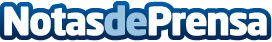 Eventim España lanza Entrada.Pass en el concierto de Ice NineKills: La entrada digital que reduce el fraudeEventim España acaba de lanzar Entrada.Pass, una entrada digital que permite a los usuarios acceder al recinto con total seguridad evitando el fraude. El concierto de Ice Nine Kills, en la Sala Apolo de Barcelona, ha sido el primer evento en España mediante acceso con Entrada.Pass. Esta entrada digital se descarga en la aplicación móvil de entradas.com y puede compartirse a otros usuarios de forma segura y revenderse a través del portal oficial de reventa ética fanSALEDatos de contacto:Laura MartínResponsable de Comunicación de Eventim España (entradas.com)679 46 12 09Nota de prensa publicada en: https://www.notasdeprensa.es/eventim-espana-lanza-entrada-pass-en-el Categorias: Música Madrid Cataluña Software Ciberseguridad Innovación Tecnológica Digital http://www.notasdeprensa.es